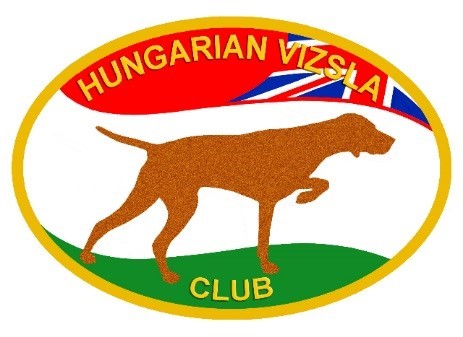 THE HUNGARIAN VIZSLA CLUB Standing Order Mandate Please complete and send to:The Manager ......................................................................................(Your Bank/Building Society).......................................................................................................................................................................................................................... Please pay the sum of £ ............. to: H.S.B.C Bank plc, 36 Bridge Street, Swindon, Wilts SN1 1BN to the credit of The Hungarian Vizsla Club  Sort Code 40-43-34    Account No. 11504231 This arrangement commences on the 2nd January                  (insert year) and is to be paid annually thereafter until further notice from me/us. This instruction cancels any previous standing orders to The Hungarian Vizsla Club. Please quote my/our name for identification purposes and debit my/our account with you. Signature(s): ......................................................................................................... (Please insert your bank details in the boxes below) Account Details: Account Name: ......................................................................................................... Address: …….......................................................................................................... ......................................................................................................... ……………………………………………………………………. Date: ................................................ 